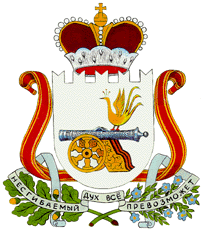 АДМИНИСТРАЦИЯ ЛЕХМИНСКОГО СЕЛЬСКОГО ПОСЕЛЕНИЯ ХОЛМ-ЖИРКОВСКОГО РАЙОНА СМОЛЕНСКОЙ ОБЛАСТИПОСТАНОВЛЕНИЕот 05.04.2024г.          № 44О разработке плана и порядке привлечения сил и средств, для тушения пожаров и проведения аварийно-спасательных работ на территории Лехминского сельского поселения Холм-Жирковского района Смоленской областиВо исполнение ФЗ № 123-ФЗ от 22.07.2008 «Технический регламент о требованиях пожарной безопасности» и в целях привлечения сил и средств, для тушения пожаров и проведения аварийно-спасательных работ на территории Лехминского сельского поселения Холм-Жирковского района Смоленской области Администрация Лехминского сельского поселения Холм-Жирковского района Смоленской области п о с т а н о в л я е т:Утвердить план привлечения сил и средств, для тушения пожаров и проведения аварийно-спасательных работ на территории Лехминского сельского поселения Холм-Жирковского района Смоленской области (приложение № 1). Утвердить порядок привлечения сил и средств, для тушения пожаров и проведения аварийно-спасательных работ на территории Лехминского сельского поселения Холм-Жирковского района Смоленской области (приложение № 2). Рекомендовать индивидуальным предпринимателям, организациям и учреждениям независимо от форм собственности разработать и утвердить противопожарные мероприятия в подведомственных организациях, учреждениях.Настоящее постановление подлежит официальному обнародованию.Контроль за выполнением настоящего постановления оставляю за собой.Глава  муниципального образованияЛехминского сельского поселенияХолм-Жирковского района                                                                                            Смоленской области	                                                                  Н.В.Борисова		Приложение №1УТВЕРЖДЕН распоряжением Администрации Лехминского сельского поселенияХолм-Жирковского района Смоленской областиот 05.04.2024г. №44ПЛАНпорядка привлечения сил и средств для тушения пожаров и проведения аварийно-спасательных работ на территории Лехминского сельского поселения Холм-Жирковского района Смоленской области		Приложение №2УТВЕРЖДЕНраспоряжением Администрации Лехминского сельского поселенияХолм-Жирковского района Смоленской областиот 05.04.2024г. №44ПОРЯДОКПривлечения сил и средств для тушения природных пожаров на территории Лехминского сельского поселения Холм-Жирковского района Смоленской области. Настоящий Порядок разработан в целях реализации требований законодательных и иных нормативных правовых актов Российской Федерации в области пожарной безопасности, определяет организацию работы по планированию действий подразделений пожарной охраны по тушению пожаров и проведению аварийно-спасательных работ в организациях (объектах), в том числе в условиях чрезвычайных ситуаций природного и техногенного характера на территории Лехминского сельского поселения Холм-Жирковского района Смоленской области.1. Организацию тушения пожаров и проведение аварийно-спасательных работ на территории Лехминского сельского поселения Холм-Жирковского района Смоленской области осуществляет Администрация Лехминского сельского поселения Холм-Жирковского района Смоленской области в соответствии с ее компетенцией. Привлечение и взаимодействие сил и средств оперативных подразделений различных видов пожарной охраны и иных служб (организаций, объектов) для тушения пожаров на территории Лехминского сельского поселения Холм-Жирковского района Смоленской области  (за исключением лесных пожаров) осуществляется на основании Плана привлечения сил и средств для тушения пожаров (далее – План привлечения). В План привлечения включаются все подразделения пожарной охраны, дислоцирующиеся на территории Холм-Жирковского района Смоленской области и обслуживающие данную территорию. Количество сил и средств пожарной охраны и иных служб (организаций, объектов), необходимых для тушения пожаров определяется в соответствии с расчетами, проводимыми при составлении планов тушения пожаров на организации (объектах). 2. Корректировка Планов проводится по мере необходимости, но не реже одного раза в год, а также при:           - издании новых нормативных правовых актов в области обеспечения пожарной безопасности и (или) организации тушения пожаров; - изменении организационно-штатной структуры подразделений пожарной охраны, списочной численности личного состава сотрудников (работников) (более 20%), а также табеля положенности пожарной и специальной аварийно-спасательной техники. 3. Учредители ведомственной, частной и добровольной пожарной охраны осуществляют финансовое и материально-техническое обеспечение деятельности подразделений, а также финансовое обеспечение социальных гарантий и компенсаций их личному составу. 4. Выезд подразделений пожарной охраны на тушение пожаров и проведение аварийно-спасательных работ в населенных пунктах и организациях осуществляется в безусловном порядке, независимо от форм собственности объектов защиты. Для приема сообщений о пожарах и чрезвычайных ситуациях в телефонных сетях населенных пунктов устанавливается единый номер – 01, с сотового 112. При следовании на пожар пожарная техника пользуется правом беспрепятственного проезда, первоочередного обеспечения горюче-смазочными материалами на автозаправочных станциях и проведения ремонтных работ на станциях технического обслуживания. 5. Порядок привлечения сил и средств для тушения пожаров, созданных на территории сельского поселения, осуществляется: - в соответствии с планами предупреждения и ликвидации чрезвычайных ситуаций; № п\пНаименование населенных пунктовПодразделения пожарной охраны, привлекаемые к тушению пожаровСпособ вызова, сообщения (тел.и другие)Расстояние до нас. пункта (км)Техника, привлекаемая для тушения пожаров, по номеруТехника, привлекаемая для тушения пожаров по рангуДополнительные силы1.с. НахимовскоеПСЧ №50 ОФПС ГПС ГУ МЧС России по Смоленской области8 (48139) 2-12-93101, 11220Противопожарная автомобильная техникаПротивопожарная автомобильная техника2.с. НахимовскоеАдминистрация Лехминского сельского поселения8(48139) 2-42-4127Трактор МТЗ-82-ЭО-2202Трактор МТЗ-82-ЭО-22023.д.ЛехминоПСЧ №50 ОФПС ГПС ГУ МЧС России по Смоленской области8 (48139) 2-12-93101, 1127Противопожарная автомобильная техникаПротивопожарная автомобильная техника4.д. ЛехминоАдминистрация  Лехминского сельского поселения8(48139) 2-42-41Трактор МТЗ-82-ЭО-2202Трактор МТЗ-82-ЭО-22025.д. БолышевоПСЧ №50 ОФПС ГПС ГУ МЧС России по Смоленской области8 (48139) 2-12-93101, 11214Противопожарная автомобильная техникаПротивопожарная автомобильная техника6.д. БолышевоАдминистрация  Лехминского сельского поселения8(48139) 2-42-4120Трактор МТЗ-82-ЭО-2202Трактор МТЗ-82-ЭО-2202- в соответствии с планами взаимодействия при ликвидации чрезвычайных ситуаций.